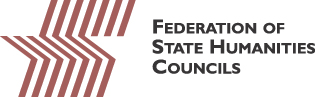 Candidate Criteria In general, preferred candidates will:Advocate for the state councils and the Federation before Congress, other national and state organizations, and the general public.Understand and articulate how the state councils work – their missions, plans, needs, and challenges.Devote significant time, energy, and enthusiasm to supporting the Federation as the national voice of the state councils – this means willingness to work as an active and committed board member.Help set direction for the Federation and oversee the implementation of the Federation’s strategic plan.Establish and oversee policies of the Federation.Make a meaningful financial commitment to the Federation as a board member.In 2018, we seek candidates with one or more of the following assets:Experience or connections that will help the Federation expand relationships with the foundation community.Experience in the field of marketing and public relationsBackground and experience that will strengthen the Federation board’s ethnic, racial, gender, age, geographic, and political diversity.  We also consistently seek board members who are politically savvy and willing to advocate with energy and enthusiasm on behalf of the NEH and the state humanities councils, as well as board members with business/financial background and skills.